REQUERIMENTO  Assunto: Solicita à CPFL providências para a execução de limpeza sob a linha de força na Rua Pedro Fusussi, conforme especifica.Senhor Presidente,CONSIDERANDO que o local encontra-se com as árvores e matos bastante altos, dessa forma, os moradores da região solicitam que seja feita uma limpeza do local, preservando assim a segurança de todos.REQUEIRO, nos termos regimentais e após ouvido o Douto e Soberano plenário, que seja oficiado a Companhia Paulista de Força e Luz (CPFL), para que se realize a limpeza sob a linha de força na Rua Pedro Fusussi, Bairro Cruzeiro (imagem anexo). SALA DAS SESSÕES, 23 de outubro de 2020.HIROSHI BANDO    Vereador – PSD*Acompanha 01 (uma) foto.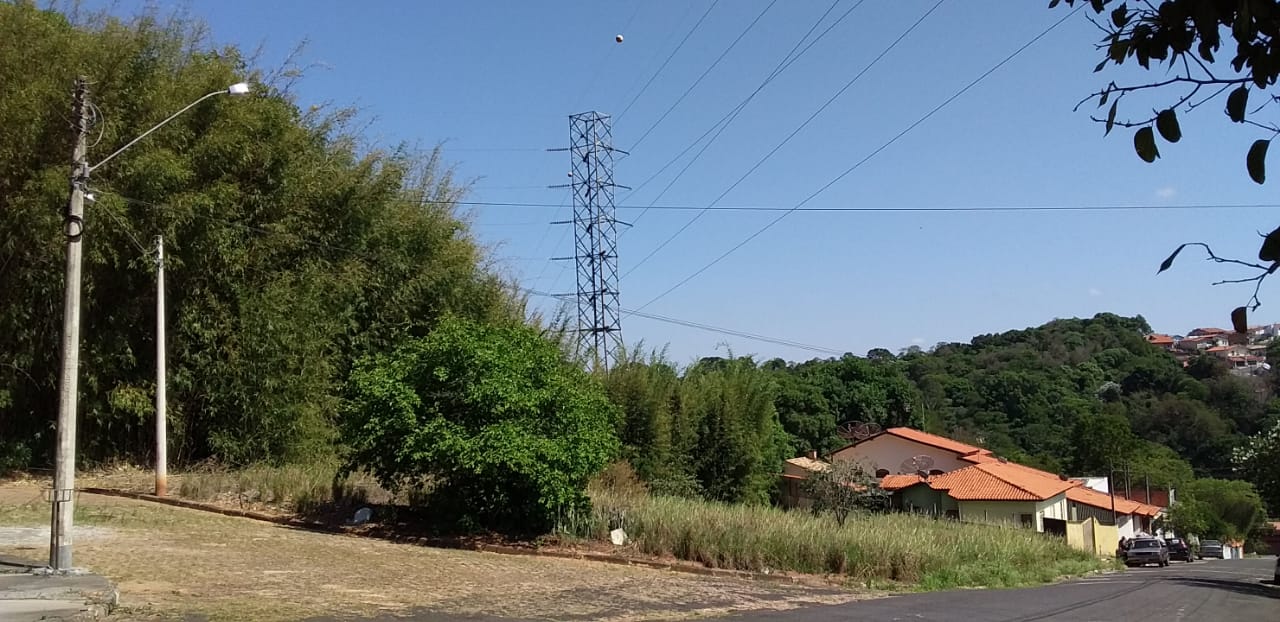 